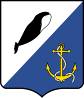 АДМИНИСТРАЦИЯПРОВИДЕНСКОГО ГОРОДСКОГО ОКРУГАПОСТАНОВЛЕНИЕРуководствуясь Федеральным законом от 25 декабря 2008 г. № 273-ФЗ «О противодействии коррупции», в соответствии с Указом Президента Российской Федерации от 2 апреля 2013 г. № 309 «О мерах по реализации отдельных положений Федерального закона «О противодействии коррупции», Указом Президента Российской Федерации от 18 мая 2009 г. № 557 «Об утверждении перечня должностей федеральной государственной службы, при назначении на которые граждане и при замещении которых федеральные государственные служащие обязаны представлять сведения о своих доходах, об имуществе и обязательствах имущественного характера, а также сведения о доходах, об имуществе и обязательствах имущественного характера своих супруги (супруга) и несовершеннолетних детей», Указом Президента Российской Федерации от 7 мая 2012 г. № 601 «Об основных направлениях совершенствования системы государственного управления», в целях совершенствования работы по противодействию коррупции в органах местного самоуправления Провиденского городского округа, Администрация Провиденского городского округаПОСТАНОВЛЯЕТ:Утвердить:1.1. Порядок проведения оценки коррупционных рисков, возникающих при реализации Администрацией Провиденского городского округа и ее структурными подразделениями своих полномочий (приложение 1);1.2. Форму карты коррупционных рисков и мер по их минимизации (устранению) (приложение 2).2. Настоящее постановление обнародовать на официальном сайте Провиденского городского округа www.provadm.ru в информационно-телекоммуникационной сети «Интернет».3. Настоящее постановление вступает в силу со дня обнародования.3. Контроль за исполнением настоящего постановления возложить на организационно-правовое Управление (Рекун Д.В.).Порядокпроведения оценки коррупционных рисков, возникающих при реализации Администрацией Провиденского городского округа  и ее структурными подразделениями своих полномочийОбщие положения Порядок проведения оценки коррупционных рисков, возникающих при реализации Администрацией Провиденского городского округа  и ее структурными подразделениями  своих полномочий (далее – Порядок, Администрация) разработан на основании Методических рекомендаций Министерства труда и социальной защиты Российской Федерации по проведению оценки коррупционных рисков, возникающих при реализации функций, и регламентирует аналитические мероприятия по определению наиболее коррупционно-опасных функций Администрации, коррупциогенных должностей, коррупционных возможностей лиц, замещающих должности муниципальной службы в Администрации (далее – муниципальные служащие), при выполнении коррупционно-опасных функций, коррупционных рисков.Результатом применения настоящего Порядка будут являться:- определенияе перечня функций, при реализации которых наиболее вероятно возникновение коррупции (далее – коррупционно-опасные функции);- формирование перечня должностей муниципальной службы, замещение которых связано с коррупционными рисками,- минимизация коррупционных рисков либо их устранение в конкретных управленческих процессах.2. Применительно к настоящему Порядку используются понятия, установленные Федеральными законами от 25 декабря 2008 г.  № 273-ФЗ «О противодействии коррупции», от 02 марта 2007 г. № 25-ФЗ «О муниципальной службе в Российской Федерации», а также иными нормативными правовыми актами Российской Федерации.Определение перечня функций, при реализации которых наиболее вероятно возникновение коррупции 2.1. Принятие решения о проведении оценки коррупционных рисков.2.1.1. Решение о проведении оценки коррупционных рисков принимается главой администрации Провиденского городского округа (далее – глава администрации) в форме распоряжения, в котором указываются сроки проведения оценки, назначаются лица, ответственные за проведение оценки коррупционных рисков, утверждается состав рабочей группы.2.1.2. В состав рабочей группы по проведению оценки коррупционных рисков включаются представители профильных структурных подразделений Администрации, члены комиссии по соблюдению требований к служебному поведению и урегулированию конфликта интересов, а также, по согласованию, внешние эксперты.2.1.3. Заседания рабочей группы проводятся не реже одного раза в год, а также по мере необходимости. Целью таких заседаний являются:- выявление необходимости проведения оценки коррупционных рисков;- оценка эффективности реализуемых мер по минимизации выявленных коррупционных рисков и иные вопросы, относящиеся к компетенции рабочей группы.Результаты работы рабочей группы оформляются протоколом, который подписывает председатель.2.2. К коррупционно-опасным функциям относят осуществление:- постоянно, временно или в соответствии со специальными полномочиями функций представителя власти либо организационно-распорядительных (административных) функций и финансово-хозяйственных функций;- функций управления и руководства контрольно-надзорными органами и их самостоятельными структурными подразделениями- функций по контролю и надзоруПод функциями по контролю и надзору понимается осуществление действий по контролю и надзору за исполнением органами местного самоуправления, их должностными лицами, юридическими лицами и гражданами установленных Конституцией Российской Федерации, федеральными конституционными законами, федеральными законами и другими нормативными правовыми актами общеобязательных правил поведения (инспекции, ревизии, проверки);- управления и распоряжения муниципальным имуществомПод функциями по управлению муниципальным имуществом понимается осуществление полномочий собственника в отношении муниципального имущества Провиденского городского округа, в том числе переданного муниципальным унитарным предприятиям, казенным и муниципальным учреждениям; - оказания муниципальных услугПод функциями по оказанию муниципальных услуг понимается предоставление услуг гражданам и организациям структурным подразделением Администрации Провиденского городского округа непосредственно или через подведомственные ему муниципальные организации либо иные организации безвозмездно или по регулируемым органами местного самоуправления  ценам, по запросам заявителей в пределах установленных нормативными правовыми актами Российской Федерации и нормативными правовыми актами органов местного самоуправления Провиденского городского округа;- разрешительных, регистрационных функцийК разрешительным функциям относят функции по выдаче структурными подразделениями и их должностными лицами разрешений (лицензий) на осуществление определенного вида деятельности и (или) конкретных действий юридическим лицам и гражданам.К регистрационным функциям относят функции по регистрации актов, документов, прав, объектов, а также издание индивидуальных правовых актов;- подготовки и принятия решений о распределении бюджетных ассигнований, субсидий, межбюджетных трансфертов, распределении иных ограниченных ресурсов;- муниципальных закупок либо хранения и распределения материально-технических ресурсов;- экспертизы и выдачи заключений;- возбуждения и рассмотрения дел об административных правонарушениях, проведения административного расследования;- проведения расследований причин возникновения чрезвычайных ситуаций природного и техногенного характера, аварий, несчастных случаев на производстве, инфекционных и массовых неинфекционных заболеваний людей, животных и растений, причинения вреда окружающей среде, имуществу граждан и юридических лиц, государственному имуществу;- подготовки и принятия решений о возврате и зачете излишне уплаченных или излишне взысканных сумм налогов и сборов, а также пеней и штрафов, об отсрочке уплаты налогов и сборов;- представления в судебных органах прав и законных интересов Администрации Провиденского городского округа.2.3. При определении перечня коррупционно-опасных функций рассматриваются функции, предусматривающие:- размещение заказов на поставку товаров, выполнение работ и оказание услуг для муниципальных нужд;- осуществление муниципального надзора и контроля;- подготовку и принятие решений о распределении бюджетных ассигнований, субсидий, межбюджетных трансфертов, а также ограниченных ресурсов (квот, земельных участков и т.п.);- организацию продажи муниципального имущества;- предоставление права на заключение договоров аренды земельных участков, других объектов недвижимого имущества, находящихся в муниципальной собственности;- подготовку и принятие решений о возврате или зачете излишне уплаченных или излишне взысканных сумм налогов и сборов, а также пеней и штрафов;- подготовку и принятие решений об отсрочке уплаты налогов и сборов;- лицензирование отдельных видов деятельности, выдача разрешений на отдельные виды работ и иные аналогичные действия;- проведение экспертизы и выдачу заключений;- возбуждение и рассмотрение дел об административных правонарушениях, проведение административного расследования;- проведение расследований причин возникновения чрезвычайных ситуаций природного и техногенного характера, аварий, несчастных случаев на производстве, инфекционных и массовых неинфекционных заболеваний людей, животных и растений, причинения вреда окружающей среде, имуществу граждан и юридических лиц, муниципальному имуществу;- представление в судебных органах прав и законных интересов Администрации Провиденского городского округа;- регистрацию имущества и ведение баз данных имущества;- предоставление муниципальных услуг гражданам и организациям;- хранение и распределение материально-технических ресурсов.Вышеперечисленный перечень не является исчерпывающим и носит рекомендательный характер для определения коррупционно-опасных функций в конкретном структурном подразделении Администрации Провиденского городского округа.2.4. Информация о том, что при реализации той или иной функции возникают коррупционные риски (то есть функция является коррупционно-опасной), может быть выявлена путем анализа различного рода информации, поступающей как из внутренних, так и из внешних источников.К внутренним источникам информации относятся следующие:1) нормативные правовые акты (при анализе нормативных правовых актов необходимо, в частности, оценить положения, касающиеся функций Администрации, связанные с коррупционными рисками);2) муниципальные правовые акты (анализ организационной структуры Администрации (штатное расписание), в том числе положений о структурных подразделениях Администрации и должностных обязанностей муниципальных служащих, административных регламентов исполнения функций, предоставления муниципальных услуг);3) иные внутренние источники (протоколы заседаний комиссии по соблюдению требований к служебному поведению муниципальных служащих и урегулированию конфликта интересов, аттестационной комиссии, материалы служебных проверок, результаты опроса уполномоченных должностных лиц, служащих (работников), уведомления представителя нанимателя о фактах обращения в целях склонения служащего (работника) к совершению коррупционных правонарушений и иные материалы).К внешним источникам информации относятся следующие:1) результаты опроса подконтрольных субъектов, получателей услуг, экспертов, представителей институтов гражданского общества и иных заинтересованных лиц;2) социологические исследования, проводимые Администрацией или сторонними исследовательскими организациями;3) статистические данные о правонарушениях в сфере деятельности Администрации и (или) ее должностных лиц;4) обращения граждан и организаций, содержащие информацию о коррупционных правонарушениях, в том числе обращения, поступившие на горячую линию и т.д.;5) сообщения в СМИ о коррупционных правонарушениях или фактах несоблюдения служащими (работниками) требований к служебному поведению;6) материалы, представленные правоохранительными органами, иными органами (организациями) и их должностными лицами, включая акты прокурорского реагирования, материалы уголовных дел, материалы, представляемые органами следствия, государственными органами, органами местного самоуправления  и их должностными лицами, постоянно действующими руководящими органами политических партий зарегистрированных в соответствии с законом, иных общественных объединений, не являющихся политическими партиями, Общественной палатой Чукотского автономного округа, и материалы из других источников.Перечень источников, указанных в настоящем пункте, не является исчерпывающим.2.5. По итогам реализации вышеизложенных мероприятий формируются и утверждаются перечни коррупционно-опасных функций.Перечень коррупционно-опасных функций утверждается главой администрации Провиденского городского округа посредством оформления грифа «Утверждаю» с одобрения комиссии по соблюдению требований к служебному поведению и урегулированию конфликта интересов (аттестационной комиссии), что также оформляется грифом «Одобрено на заседании комиссии по соблюдению требований к служебному поведению и урегулированию конфликта интересов».Основанием для проведения заседания комиссии будет являться решение главы администрации Провиденского городского округа или любого члена комиссии, касающееся обеспечения соблюдения муниципальным служащим требований к служебному поведению и (или) требований об урегулировании конфликта интересов либо осуществления в муниципальном органе мер по предупреждению коррупции.Основаниями для внесения изменений (дополнений) в перечень коррупционно-опасных функций могут стать изменения законодательства Российской Федерации, предусматривающие возложение новых или перераспределение реализуемых функций, результаты проведения оценки коррупционных рисков, возникающих при реализации функций, мониторинга исполнения должностных обязанностей муниципальными служащими.Формирование перечня должностей муниципальной службы, замещение которых связано с коррупционными рисками3.1. Оценка коррупционных рисков заключается в выявлении условий и обстоятельств (действий, событий), возникающих в ходе конкретного управленческого процесса, позволяющих злоупотреблять должностными (трудовыми) обязанностями в целях получения, как для должностных лиц, так и для третьих лиц выгоды в виде денег, ценностей, иного имущества или услуг имущественного характера, иных имущественных прав вопреки законным интересам общества и государства.3.2. В ходе проведения оценки коррупционных рисков подлежат выявлению те административные процедуры, которые являются предметом коррупционных отношений.По результатам сформированного перечня коррупционно-опасных функций рабочей группой формируется карта коррупционных рисков и мер по их минимизации (устранению), которая утверждается главой администрации Провиденского городского округа после ее рассмотрения и одобрения на заседании  комиссии.3.3 Должности муниципальной службы, которые являются ключевыми для совершения коррупционных правонарушений, определяются с учетом высокой степени свободы принятия решений, вызванной спецификой служебной (трудовой) деятельности, интенсивности контактов с гражданами и организациями.3.4. Признаками, характеризующими коррупционное поведение должностного лица при осуществлении коррупционно-опасных функций, могут служить:- необоснованное затягивание решения вопроса сверх установленных сроков (волокита) при принятии решений, связанных с реализацией прав граждан или юридических лиц, решение вопроса во внеочередном порядке в отношении отдельного физического или юридического лица при наличии значительного числа очередных обращений;- использование своих служебных полномочий при решении личных вопросов, связанных с удовлетворением материальных потребностей должностного лица либо его родственников;- предоставление не предусмотренных законом преимуществ (протекционизм, семейственность) для поступления на муниципальную службу;- оказание предпочтения физическим лицам, индивидуальным предпринимателям, юридическим лицам в предоставлении публичных услуг, а также содействие в осуществлении предпринимательской деятельности;- использование в личных или групповых интересах информации, полученной при выполнении служебных (трудовых) обязанностей, если такая информация не подлежит официальному распространению;- требование от физических и юридических лиц информации, предоставление которой не предусмотрено законодательством Российской Федерации;а также сведения о:- нарушении должностными лицами требований нормативных правовых, ведомственных, локальных актов, регламентирующих вопросы организации, планирования и проведения мероприятий, предусмотренных должностными (трудовыми) обязанностями;- искажении, сокрытии или представлении заведомо ложных сведений в служебных учетных и отчетных документах, являющихся существенным элементом служебной (трудовой) деятельности;- попытках несанкционированного доступа к информационным ресурсам;- действиях распорядительного характера, превышающих или не относящихся к должностным (трудовым) полномочиям;- бездействии в случаях, требующих принятия решений в соответствии со служебными (трудовыми) обязанностями;- получении должностным лицом, его супругой (супругом), близкими родственниками необоснованно высокого вознаграждения за создание произведений литературы, науки, искусства, чтение лекций и иную преподавательскую деятельность;- получении должностным лицом, его супругой (супругом), близкими родственниками кредитов или займов на необоснованно длительные сроки или по необоснованно низким ставкам, равно как и предоставление необоснованно высоких ставок по банковским вкладам (депозитам) указанных лиц.- совершении частых или крупных сделок с субъектами предпринимательской деятельности, владельцами которых или руководящие должности, в которых замещают родственники должностных лиц;- совершении финансово-хозяйственных операций с очевидными (даже не для специалиста) нарушениями действующего законодательства.3.5. По итогам реализации вышеизложенных мероприятий формируется и утверждается перечень должностей, замещение которых связано с коррупционными рисками. 3.6. В перечень должностей муниципальной службы, замещение которых связано с коррупционными рисками, не должны включаться должности, исполнение обязанностей по которым не сопряжено с коррупционными рисками.3.7. Перечень должностей муниципальной службы, замещение которых связано с коррупционными рисками, формируется рабочей группой на основании выявленных коррупционных рисков, указанных в карте коррупционных рисков и мер по их минимизации (устранению), и утверждается главой администрации Провиденского городского округа после его рассмотрения и одобрения на заседании комиссии.3.8. Основанием для проведения заседания комиссии будет являться решение главы администрации Провиденского городского округа или любого члена комиссии, касающееся обеспечения соблюдения муниципальным служащим требований к служебному поведению и (или) требований об урегулировании конфликта интересов либо осуществления в муниципальном органе мер по предупреждению коррупции.Уточнение (корректировку) перечня должностей муниципальной службы необходимо осуществлять по результатам оценки коррупционных рисков не реже одного раза в год.3.9. В целях недопущения совершения муниципальными служащими Администрации коррупционных правонарушений, реализацию мероприятий, содержащихся в настоящем Порядке, целесообразно осуществлять на постоянной основе посредством:- мониторинга и организации внутреннего контроля за исполнением муниципальными служащими Администрации своих обязанностей;- проведения разъяснительной и иной работы для существенного снижения возможностей коррупционного поведения при исполнении коррупционно-опасных функций;- обеспечения открытости и гласности для граждан и организаций при реализации коррупционно-опасных функций;- иных мер, направленных на исключение и минимизацию совершения муниципальными служащими Администрации коррупционных правонарушений.Формакарты коррупционных рисков и мер по их минимизации (устранению)  В органах местного самоуправления формирование карты коррупционных рисков осуществляется с учетом исполняемых органом местного самоуправления функций и решаемых задач.2 Указываются конкретные критические точки, в которых наиболее вероятно возникновение коррупции.3 Указываются должности муниципальной службы, исполнение обязанностей по которым предполагает участие служащего в реализации функций, включенных в перечень коррупционно-опасных функций.4 Указываются конкретные мероприятия, направленные на минимизацию (устранение) коррупционного риска при реализации функций, включенных в перечень коррупционно-опасных функций.от08 апреля 2022 г.№176       п.г.т. ПровиденияОб утверждении Порядка проведения оценки коррупционных рисков, возникающих при реализации Администрацией Провиденского городского округа и её структурными подразделениями своих полномочий Глава администрацииЕ.В. ПодлесныйПриложение 1УТВЕРЖДЁНпостановлением Администрации Провиденского городского округа от 08 апреля 2022 г. № 176Приложение 2УТВЕРЖДЕНАпостановлением Администрации Провиденского городского округа от 08 апреля 2022 г. № 176№ п/пКоррупционно-опасные функции1Критические точки2Краткое описание возможной коррупционной схемыДолжность структурного подразделения, деятельность которой связано с коррупционными рисками3Возможные предлагаемые меры по минимизации (устранению) рисков в критической точке4Примечание1234567Подготовила:Красикова Е.А.Согласовано:Рекун Д.В.Разослано: дело, ОПУ, УСП, УФЭиИО, УППРазослано: дело, ОПУ, УСП, УФЭиИО, УППРазослано: дело, ОПУ, УСП, УФЭиИО, УПП